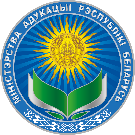 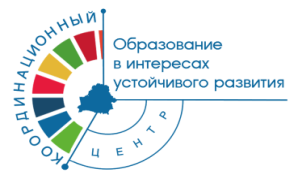 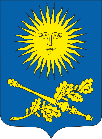 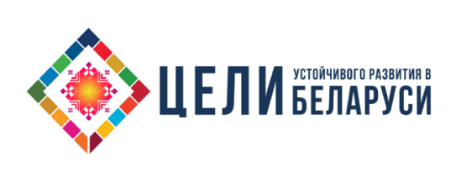 Министерство образования Республики БеларусьУчреждение образования «Белорусский государственный педагогический университет имени Максима Танка» (БГПУ) Положениео Республиканском конкурсе методических материалов «Обучаем. Продвигаем. Действуем»1. ОБЩИЕ ПОЛОЖЕНИЯ1.1.Настоящее Положение регламентирует порядок организации и проведения Республиканского  конкурса методических материалов «Обучаем. Продвигаем. Действуем» (далее – Конкурс), его организационно-методическое обеспечение, требования к представляемым на Конкурс материалам, критерии оценивания, порядок определения и награждения лауреатов.1.2.  Организацию и методическое сопровождение Конкурса  обеспечивает Координационный центр «Образование в интересах устойчивого развития» БГПУ (далее – Организатор) при поддержке Министерства образования Республики Беларусь.2. ЗАДАЧИ КОНКУРСА2.1. Проведение Конкурса должно способствовать:широкому внедрению принципов образования в интересах устойчивого развития (ОУР) в образовательную политику и политику в области устойчивого развития на национальном уровне, созданию благоприятных условий для реализации принципов ОУР и обеспечения изменений системного характера;формированию компетенций педагогов в области устойчивого развития;популяризации идей и ценностей устойчивого развития среди педагогической общественности;активному продвижению инновационных образовательных практик в деятельность учреждений образования различного уровня, а также местных сообществ и регионов.3. УЧАСТНИКИ КОНКУРСА3.1. Участие в Конкурсе могут принять:учащиеся педагогических классов;студенты педагогических специальностей;педагогические работники учреждений образования Республики Беларусь независимо от стажа и квалификационной категории. 4. УСЛОВИЯ УЧАСТИЯ4.1. Конкурс проводится по номинациям:Учебное занятие (методическая разработка);Внеклассное мероприятие (методическая разработка); Медиапродукт (ссылка на Google диск, описание, методические рекомендации); Образовательный социально-значимый проект (описание реализованного проекта).4.2. Для участия в Конкурсе необходимо:до 30 марта 2022г. заполнить электронную заявку;до 30 июня 2022г. направить на адрес оргкомитета  ccesd2022@gmail.com письмо с материалами в прикрепленном файле, тема письма – «Конкурс». Имя файла должно включать название номинации и ФИО автора, например:  Медиапродукт_ИвановаТ.И.4.3. Методические материалы должны соответствовать заявленным в п. 4.1. номинациям. Объем материалов не должен превышать 10 страниц (шрифт Times NewRoman,  размер 14, интервал одинарный). 4.4. Оргкомитет вправе не принимать материалы, не соответствующие тематике Конкурса или присланные после окончания обозначенной даты.4.5. Права на использование и распространение материалов Конкурса (с указанием авторства) с целью популяризации ЦУР будут принадлежать Координационному центру «Образование в интересах устойчивого развития» БГПУ.4.6. В случае предъявления требований, претензий и исков третьих лиц, в том числе правообладателей авторских и смежных прав на представленную работу, участник обязуется разрешать их от своего имени и за свой счет. 5. ОЦЕНКА КОНКУРСНЫХ МАТЕРИАЛОВ И ОПРЕДЕЛЕНИЕ ПОБЕДИТЕЛЕЙ КОНКУРСА5.1. При оценке конкурсных материалов используются разработанные критерии (Приложение 1). 5.2. Работы, присланные на Конкурс, будут оцениваться по категориям:  учащиеся педагогических классов, студенты педагогических специальностей,  педагогические работники.5.3. Информация о лауреатах Конкурса будет размещена на сайте Координационного центра «Образование в интересах устойчивого развития» БГПУ и разослана по электронной почте на адреса участников. 5.4. Работы участников Конкурса будут изданы. Электронная версия сборника «Обучаем. Продвигаем. Действуем» будет размещена на сайте Координационного центра «Образование в интересах устойчивого развития» БГПУ (https://esdcc.bspu.by/), а также в e-library и РИНЦ. 6. ПОДВЕДЕНИЕ ИТОГОВ И НАГРАЖДЕНИЕ УЧАСТНИКОВ КОНКУРСА6.1. Подведение итогов Конкурса осуществляется по каждой номинации и категории. 6.2. Лауреаты Конкурса награждаются дипломами и призами. Все участники Конкурса получают сертификаты.6.3. Награждение лауреатов Конкурса состоится 23 сентября 2022г. накануне Международного дня Целей устойчивого развития (25 сентября).КОНТАКТНАЯ ИНФОРМАЦИЯ:220050, г. Минск, ул. Советская 18, корпус 3, ауд. 233тел. +375 (17) 327-63-72, e-mail: ccesd2022@gmail.comПриложение 1Критерии оценивания конкурсных материаловв номинации «Учебное занятие»Актуальность и соответствие содержания учебного занятия идеям и ценностям устойчивого развития (в методической разработке учебного занятия должно быть указано проблематике, какой Цели устойчивого развития соответствует его содержание).Соответствие содержания и структуры учебного занятия ключевым принципам ОУР, например: метапредметность и междисциплинарный подход; учёт местного контента; формирование навыков и ценностей через организацию образовательных практик на основе личного опыта,  совместной деятельности, творчества и др. Направленность содержания учебного занятия на развитие личностных качеств и компетенций учащихся.Целесообразность использованных форм организации учебной деятельности и коммуникации учащихся.Учет возрастных особенностей и уровня подготовки учащихся.Наличие приложений (раздаточный материал, ссылки на презентацию и использованные онлайн ресурсы, методические рекомендации и др.) с целью популяризации и использования в массовой практике.Культура оформления материалов, представленных на конкурс, наличие ссылок на использованные источники.Критерии оценивания конкурсных материаловв номинации «Внеклассное мероприятие»Актуальность и соответствие воспитательного потенциала внеклассного материала идеям и ценностям устойчивого развития (в методической разработке внеклассного мероприятия должно быть указано проблематике, какой Цели устойчивого развития соответствует его содержание).Направленность  содержания внеклассного мероприятия на формирование понимания ценностей и Целей устойчивого развития, развитие метапредметных компетенций и творческих способностей молодых людей.Оригинальность содержания методической разработки.Учет возрастных особенностей и уровня подготовки учащихся.Наличие приложений (раздаточный материал, ссылки на презентацию и использованные онлайн ресурсы, методические рекомендации и др.) с целью популяризации и использования в массовой практике.Культура оформления материалов, представленных на конкурс, наличие ссылок на использованные источники.Критерии оценивания конкурсных материаловв номинации «Медиапродукт»1. Актуальность и соответствие содержания медиапродукта идеям и ценностям устойчивого развития.2. Описание медиапродукта:- соответствие проблематике Целей устойчивого развития;- тип медиапродукта (видеоролик, сайт, блог, компьютерная игра, др.);- целевая аудитория;- ссылка на Google диск; - методические рекомендации, правила использования и т.п. 3. Возможность использования в образовательном процессе.4. Учет возрастных особенностей.5. Оригинальность содержания медиапродукта.6. Уровень технического оформления медиапродукта (фоновая музыка, использование фото и видеоматериалов в высоком разрешении, соблюдение авторских прав, наличие титров и др.)Критерии оценивания конкурсных материаловв номинации «Образовательный социально-значимый проект»Актуальность и соответствие содержания проекта идеям и ценностям устойчивого развития, ключевым принципам ОУР.Комплексное описание, включающее:- ключевую идею, цель и задачи проекта;- характеристику начальных условий;- список участников, партнеров, стейкхолдеров (возраст, статус, функции);- учёт местного контента и локальных проблем;- пошаговый алгоритм реализации проекта (описание деятельности участников проекта на подготовительном, организационном, итоговом этапах); - достигнутые результаты, эффекты воздействия на процессы локализации и достижение ЦУР.4. Наличие фото и видеоматериалов, иллюстрирующих различные этапы реализации проекта.5. Культура оформления материалов, представленных на конкурс, соблюдение авторских прав.